ИНФОРМАЦИОННОЕ ПИСЬМОНациональная научная конференция «СОВРЕМЕННЫЕ НАПРАВЛЕНИЯ СТАТИСТИЧЕСКИХ ИССЛЕДОВАНИЙ» (28 декабря .) Уважаемые коллеги! Приглашаем Вас принять участие в Национальной научной конференции «Современные направления статистических исследований», которая состоится 28 декабря . в 15.00 в Институте экономики и управления АПК РГАУ – МСХА имени К.А. Тимирязева.В конференции принимают участие преподаватели, научные сотрудники, молодые ученые и специалисты. Форма участия в конференции: очная.Ответственность сторон:В рамках данной конференции планируется издание сборника статей, размещаемого в научной электронной библиотеке (elibrary.ru) с рецензированием материалов конференции для включения в базу РИНЦ (публикация является бесплатной для авторов). По вопросам публикации статей в сборнике обращаться:- Ульянкин Александр Евгеньевич, тел.: 89032469938 e-mail:  aeulianckin@rgau-msha.ru- Быков Денис Витальевич, тел.: 89165695911, e-mail: bykovdv@rgau-msha.ruОргкомитет вправе отклонить от участия в конференции доклады с нарушением предъявляемых требований. За содержание материалов ответственность несёт автор. Оригинальность работы должна быть не ниже 85% (https://www.antiplagiat.ru/). Оплата проживания и питания иногородних участников производится за счёт командировочных расходов направляющей стороны.Место проведения конференции:Российский государственный аграрный университет – МСХА имени К.А. Тимирязева, ЦНБ имени Р.И. Железнова, Точка кипения Тимирязевка, зал Тимирязев, Лиственничная аллея, 2, корп.1Со схемой кампуса РГАУ-МСХА имени К.А. Тимирязева можно ознакомиться по ссылке: https://www.timacad.ru/img/rastr/kampus-map.jpgОрганизационный комитет конференции:Председатель Оргкомитета: Хоружий Людмила Ивановна, д.э.н., профессор, директор Института экономики и управления АПК РГАУ-МСХА имени К.А. ТимирязеваСопредседатель Оргкомитета: Уколова Анна Владимировна, к.э.н., доцент, и.о. заведующего кафедрой статистики и кибернетики РГАУ-МСХА имени К.А. ТимирязеваСопредседатель Оргкомитета: Кагирова Мария Вячеславовна, к.э.н., доцент, доцент кафедры статистики и кибернетики РГАУ-МСХА имени К.А. ТимирязеваЧлены оргкомитета конференции:Архипова Марина Юрьевна, д.э.н., профессор кафедры статистики и кибернетики РГАУ-МСХА имени К.А. Тимирязева Дашиева Баярма Шагдаровна, заместитель директора по учебной работе Института экономики и управления АПКДемичев Вадим Владимирович, к.э.н., доцент кафедры статистики и кибернетики РГАУ-МСХА имени К.А. Тимирязева Романцева Юлия Николаевна, к.э.н., доцент кафедры статистики и кибернетики РГАУ-МСХА имени К.А. ТимирязеваТихонова Анна Витальевна, к.э.н., доцент кафедры статистики и кибернетики РГАУ-МСХА имени К.А. ТимирязеваХаритонова Анна Евгеньевна, к.э.н., доцент кафедры статистики и кибернетики РГАУ-МСХА имени К.А. ТимирязеваУльянкин Александр Евгеньевич, ассистент кафедры статистики и кибернетики РГАУ-МСХА имени К.А. ТимирязеваБыков Денис Витальевич, ассистент кафедры статистики и кибернетики РГАУ-МСХА имени К.А. ТимирязеваРегистрационная анкета участника:Требования к оформлению материалов:Объём статьи – не менее 5 страниц, включая таблицы и рисунки. Рисунки должны быть хорошего качества в формате jpg, bmp.Формат страницы: А4, поля по  со всех сторон.Шрифт: Times New Roman, размер 14 пт, для таблиц 12 пт, междустрочный интервал – 1,0.Абзацный отступ должен быть одинаковым по всему тексту (1,25 см).Страницы не нумеруются, выравнивание по ширине, без расстановки переносов. Постраничные сноски запрещены. Библиографический список (не менее 6 источников, в т.ч. самоцитирования – не более 2).Библиографический список должен оформляться в соответствии 
с ГОСТ 7.0.100-2018. Ссылки по тексту обозначаются квадратными скобками с указанием номера источника по списку. Источники в библиографическом списке размещаются в алфавитном порядке. Сначала приводятся работы авторов на русском языке, затем – на других языках.Авторы статей, не имеющие ученую степень (аспиранты, ассистенты и т.д.), могут опубликовать материалы только в соавторстве с кандидатом или доктором наук.  Условия участия в конференции (участие в написании коллективной монографии):Оформить статью и регистрационную анкету в строгом соответствии с требованиями.Отправить отдельными файлами на электронные адреса Каратаевой О.Г. и ответственным за проведение секций конференции:  рукопись; регистрационную анкету;справку об отсутствии плагиата (авторского текста должно быть не менее 85%)ВНИМАНИЕ!!! Заявки на участие в конференции и статьи (параграфы монографии) принимаются до 28 декабря 2022 года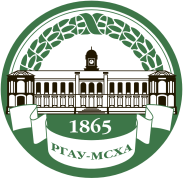 РОССИЙСКИЙ ГОСУДАРСТВЕННЫЙ АГРАРНЫЙ УНИВЕРСИТЕТ – МСХА имени К.А. ТИМИРЯЗЕВАИНСТИТУТ ЭКОНОМИКИ И УПРАВЛЕНИЯ АПККафедра статистики и кибернетики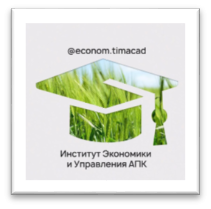 ФИО:Ученая степень, учёное звание:Должность:Организация (официальное название):Название доклада:Телефон, e-mail